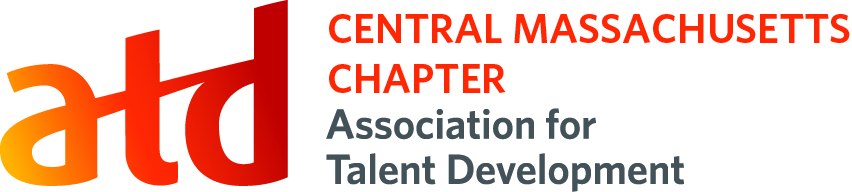 Chapter Leader Position Description: Director of ProgramsPosition Summary:To oversee the chapter’s program committees and function that ensures relevant professional development sessions for our membership and constituents.Time Commitment: Term: One or Two years Estimated Time Requirements per month:Attending board meetings: 2 hours plus travel timeAttending monthly chapter meetings: 3 hours plus travel time Communicating with Chapter Administrator about routine issues: 1 hours per monthResponsibilities: Program DevelopmentSolicit program topics from membership data, program evaluations, and Board input on an ongoing basis.Network with other chapters and community organizations to maintain current perspective on the industry.Ensures a relevant program/event is held on a regular basis (at least one each quarter)Administers program events within budgetAttracts and secures speakers who address the concerns and interests of the membershipCoordinates locations for meetingsCollects and reports on participant feedback of programs, and uses feedback to plan future eventsProvides meeting details, including speaker’s biography for chapter website and/or newsletter.Actively participate in the selection of topics and sourcing of speakers for specific chapter events.Identify “member teams” for each topical meeting and delegate responsibility for meeting management for each event to appropriate team.Coach team members regarding the following duties to ensure successful events:Speaker supportLogisticsRefreshmentsRaffles/DrawingsEvaluationFollow Up (work with Marketing, Chapter Administrator, and Membership)Maintain ongoing record of programs and possible speakers for upcoming events.Attend and participate in regular Board meetings, chapter meetings and, when possible, regional and national ATD events.Recruit and train/coach incoming Director of Programs.Represent chapter professionally and ethically in all business functions, meetings, and activities.TrainingRecruits and trains incoming Director of Programs and makes recommendation to him/her regarding future speakers, topics, etc.Recruits and trains volunteers to support program functions. Board ParticipationAttends board meetings, chapter programs, and regular committee meetings. Represents the chapter professionally and ethically Participates in board meetings and chapter meetings, ATD International Conference and the ATD Chapter Leadership Conference (ALC)Participates in other chapter events, committee meetings and conferences as availableRole Succession Plan:  Term is one year, may serve a 2nd year if elected. Potential successor to be  identified from current Board members and associates and coached during 2nd termQualifications: Member of ATD and chapterPossesses marketing and public relation skillsSkilled in written and verbal communication, personal interaction and problem-solvingAbility to plan, organize and execute activities as required by the positionAbility to complete projects within established timeframesAbility to delegate tasks and monitor follow-throughAbility to attract and lead committee membersTime available to fully participate in chapter events